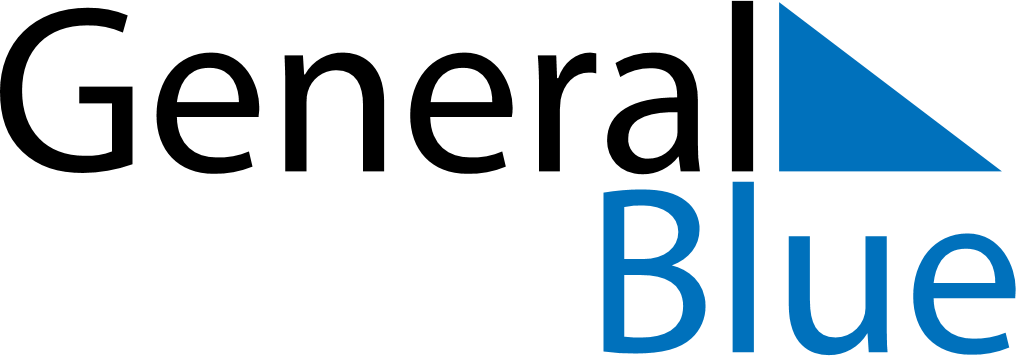 May 2024May 2024May 2024May 2024Aland IslandsAland IslandsAland IslandsSundayMondayTuesdayWednesdayThursdayFridayFridaySaturday12334Labour Day56789101011Ascension Day12131415161717181920212223242425Pentecost26272829303131